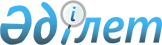 О внесении изменения в постановление Правительства Республики Казахстан от 11 января 2002 года N 41
					
			Утративший силу
			
			
		
					Постановление Правительства Республики Казахстан от 30 июля 2002 года N 854. Утратило силу постановлением Правительства РК от 29 декабря 2007 года N 1400.



      


Сноска. Постановление Правительства РК от 30 июля 2002 года N 854


 


утратило силу постановлением Правительства РК от 29 декабря 2007 года


 
  N 1400 


 (вводится в действие с 1 января 2008 года). 





      Правительство Республики Казахстан постановляет: 



      1. Внести в постановление Правительства Республики Казахстан от 11 января 2002 года N 41 
 P020041_ 
 "О системе оплаты труда работников государственных учреждений, не являющихся государственными служащими" (САПП Республики Казахстан, 2002 г., N 2-3, ст.14) следующее изменение: 



      в приложении 13 "Доплаты и надбавки за условия труда работникам государственных учреждений системы органов по чрезвычайным ситуациям": 



      в графе 2 ("Наименование профессий, должностей, категорий работников") в подпункте 1) строки, порядковый номер 1, слова "научно-прогностического" заменить словами "государственного учреждения "Казселезащита", в том числе научно-производственного". 



      2. Настоящее постановление вступает в силу со дня подписания. 




      Премьер-Министр



      Республики Казахстан      

					© 2012. РГП на ПХВ «Институт законодательства и правовой информации Республики Казахстан» Министерства юстиции Республики Казахстан
				